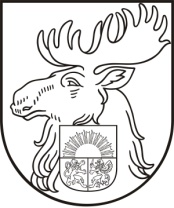 ___________________________________________________________________________________            Reģ. Nr. 90000074738; Mazajā ceļā 2, Jelgavā, LV–3001; tālrunis 63023768, 63080181, fakss 63080181, e-pasts - makslas@izglitiba.jelgava.lvAPSTIPRINĀTSJelgavas Mākslas skolas direktores02.09.2016.     rīkojumu Nr.1-10/58ApdJelgavā Uzņemšanas noteikumi  programmā „Vizuāli plastiskā māksla” (kods 20V21100)Izdoti saskaņā ar Izglītības likuma 47.1 pantu, Profesionālās izglītības likuma 27.panta  devīto daļu, Jelgavas Mākslas skolas nolikuma 3.1. un 4.2.punktuI. Vispārīgie jautājumiJelgavas pilsētas pašvaldības izglītības iestādes „Jelgavas Mākslas skola” (turpmāk tekstā – izglītības iestāde) noteikumi nosaka izglītojamo uzņemšanai iesniedzamos dokumentus, uzņemšanas kārtību  izglītības iestādes īstenotajā profesionālās ievirzes izglītības programmā „Vizuāli plastiskā māksla” (kods 20V21100).Izglītības iestādes 1.klasē uzņem izglītojamo, kuriem  kalendārajā gadā paliek 8 gadi.Profesionālās ievirzes izglītības programmas „Vizuāli plastiskā māksla” (kods 20V21100) apguves līdzfinansējumu veido no Latvijas Republikas Kultūras ministrijas, Jelgavas pilsētas pašvaldības budžeta līdzekļiem un  vecāku/aiz izglītojamo aizbildņu (turpmāk tekstā – vecāki) dalības maksas. Uzņemšanai iesniedzamie dokumentiVecāki  izglītojamo piesaka skolai līdz 4. jūnijam vai 30. augustam, iesniedzot skolas direktoram adresētu iesniegumu, norādot par  izglītojamo šādas ziņas:4.1.  vārds, uzvārds un personas kods;           4.2.  dzīvesvietas  adrese mācību laikā, tālrunis;           4.3. izvēlētā profesionālās ievirzes izglītības programma „Vizuāli                   plastiskā māksla’’;           4.4. uzrāda dzimšanas apliecība oriģinālu.Skolas direktors, pieņemot iesniegumu par  izglītojamā uzņemšanu, nodrošina vecākiem iespēju iepazīties ar šādiem izglītības iestādes dokumentiem:5.1. izglītības iestādes reģistrācijas apliecību;5.2. akreditācijas lapu;5.3. nolikumu;5.4. iekšējās kārtības noteikumiem;5.5. profesionālās ievirzes izglītības programmas saturu.6. Izglītības iestādes sekretāre reģistrē iesniegumu un vecāku klātbūtnē izskata      iesniegtos dokumentus.7. Izglītojamo uzņemšanu 1.klasē izziņo presē un izglītības iestādes  mājas lapā internetā www.j-m-s.lv maija un augusta mēnešos.Ja  izglītojamais izglītības iestādē netiek uzņemts, izglītības iestādes direktors sniedz vecākiem argumentētu atbildi rakstiski.Uzņemšanas kārtībaSaskaņā ar izglītības iestādes direktora rīkojumu  izglītojamo uzņem izglītības iestādes noteiktā klasē un profesionālās ievirzes izglītības programmā.Izglītojamais skolā tiek uzņemts ar 1.septembri pēc iesniedzamo dokumentu iesniegšanas un līguma noslēgšanas ar skolu. Mācību vietu skaits uzņemšanai profesionālās ievirzes izglītības programmā:Pēc uzņemšanas izglītojamam iekārto personas lietu. Izglītojamajam pārejot mācīties no vienas izglītības iestādes uz citu, personas lieta tiek turpināta.14.  Izglītības iestādes sekretāre divu nedēļu laikā pēc izglītojamā uzņemšanas izdara ierakstu Valsts Izglītības Informācijas sistēmā.15. Ārpus kārtas profesionālās ievirzes izglītības programmā uzņem bērnus – bāreņus.16. Pamatojoties uz vecāku rakstisku iesniegumu, izglītības iestāde var uzņemt  mācību izglītojamos gada  laikā 1., 2., 3., 4., 5., 6., 7. klasēs, ja sekmīgi nokārtoti iestājpārbaudījumi.Direktore  A.StankevičaProfesionālās ievirzes izglītības programmas kodsProfesionālās ievirzes izglītības programmasnosaukumsMācību valodaMācību ilgums(gadi)Izglītojamo skaitsvienā grupāGrupu skaits20V 211 00Vizuāli plastiskā mākslalatviešu7122-4